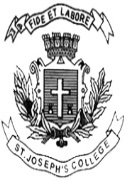 ST. JOSEPH’S COLLEGE (AUTONOMOUS), BANGALORE-27B.COM - VI SEMESTERSEMESTER EXAMINATION: APRIL 2019BC 6216 / BPS 6216- Income Tax- IISUPPLEMENTARY CANDIDATES ONLYTime- 2 1/2  hrs                                                                                        Max Marks-70                                                                                                                           This paper contains six printed pages and four partsSECTION-AAnswer any FIVE of the following questions. Each question carries two marks. (5x2=10)Define “Income from Business”.What is Block of Assets?Give the meaning of Capital asset.What is Cost inflation Index?Differentiate between deduction & ExemptionWhat are Bond Washing Transactions?Define the term Capital Asset.SECTION- BAnswer any THREE of the following questions. Each question carries five marks. (3x5=15)State the provisions for Exemption u/s 54, 54B, 54D, 54EC & 54F.State whether the following transactions are admissible while computing income from business Provision for income tax Income tax appeal expenses Daily allowance give to an employee Pension paid to widow of a deceased employee Expenses incurred in connection with installation of a new telephoneHe installed a neon sign board for advertisement in shop entrance Payment made to a exporter for buying foreign goods, payment was made without deducting TDS One of the competitors copied his trademark and therefore the assessee spent money on filing a case for infringement.Mr. Vijay sells the following asset during the financial year 2017-18.Compute the taxable Capital Gains for A.Y. 2018-19 (CII 2001-02 =100, 2007-08=129, 2017-18=272).Dr. Mickey is a medical practitioner. The following is the receipts and payment account kept on mercantile basis for the year ending 31-3-2018. Compute his professional income.Additional information 50% of car is used for personal use  A cash gift of Rs. 500 received from a patient is not recorded in the books.Closing stock of medicine - Rs.2, 500.Mr. Donald submits the following particulars of Income for the year ended 31st March 2018.Salary from part time job- Rs.2,00,000 pa.Royalty from books written Rs.20,000. (Expenses incurred for this purpose Rs.2,500)Winnings from lottery Rs. 35,000 (Net), Purchase of Lottery ticket- Rs.500.Interest on Fixed Deposit from Yes Bank Rs.5000.Agricultural Income from Hassan -Rs. 10,000.Dividend received from Wonder la shares Rs. 7,000.Rent from House property Rs. 60,000 p.a.Family Pension received Rs.15000 per annum.Rent from Sub-letting a house Rs. 4,000 per month (rent paid to the owner Rs. 1,500 per month and repair expenses Rs. 500 per annum)	      Compute Gross Total Income for the AY 2018-19.SECTION -CAnswer any Three of the following questions. Each question carries ten marks. (3x10=30)The following particulars related to Mr. Salman for the PY 17-18.Compute taxable income from business for the AY 2018-19.Additional information:    1)  Opening stock was overvalued by 10% and closing stock is overvalued by 10%    2)   Rent includes 50% paid for residence     3)   Sales Tax & Excise duty is paid within the due date.    4)   Gifts and presents include Rs 5, 000 given to employees    5)   Depreciation of Rs 10,000 according to IT provisions, but not debited.Miss. Anushka is a medical practitioner. She gives you the following summary of cash book for the year ending 31.3.2018.Additional information:Gifts & presents were given by patients in appreciation of her service.Motor car was purchased on 1.2.2018 and half of the usage is for personal purposes.1/4th of the telephone expenses are personal.Compute taxable income from profession for AY 2018-19.Following are the particulars of income of Mr. Ranveer (aged 32 years) for the year ending 31.3.2018.Compute his total income and tax payable for the AY: 2018-19.Dr. Dexter is a professor and a resident of India. He submits before you the following  Incomes for computing his income under the head “income from other sources” for the assessment year 2018-19:Salary Rs 35,000 per month from Almighty College.   He is the author of a text book ‘Accountancy made easy’ which fetched him a gross royalty of Rs 60,000 in lump-sum and which is in consideration of the transfer of copyright. He claims the following deductions from the account:Salary to a clerk who collected for him necessary data and goes through the final proof reading Rs 6,000.Purchased books worth Rs 800 in connection with the revision of the book.  Telephone expenses of Rs 2, 600 attributed to the publication and sale of his book and other matters in connection with the printing of the new edition of the book.Income from articles which were published in Scopus Indexed Journal Rs 16,000 He lives in a rented house paying rent @ Rs 18,000 p.m. He has sub-let 1/3 portion of the house on a rent of Rs 7,500 per month. he has undertaken the liability of paying municipal taxes of Rs 5, 400 pa on the whole house and also the current repairs of the whole house amounting to Rs 6,000 pa.Dr. Dexter received Rs 600 per lecture delivered at  Alpha institute during the previous year. He delivered 8 lectures.He is an examiner in an university. This source gave him a remuneration of Rs 15, 600. He incurred Rs 700 on postage etc. in connection with the examination work which were reimbursed by the university. He received Rs 2000 as remuneration for invigilation work in the university examinations.Wins from chess game- Rs 1, 000 (Gross)Received interest on Govt. of Nepal Bonds Rs 1, 500.Received 2, 000 as dividend from TCS ltd.Income from agricultural land situated at Sri Lanka Rs 7, 000. Discuss in detail the deductions under section 80C    SECTION -DAnswer the following compulsory question.  The question carries fifteen marks. (1x15=15)Ms.Vinitha had two houses, the 1st house was occupied by herself for her residence. She got this house from her brother as a gift on 15-08-2008. Her brother purchased this house in 1999 for Rs.65,000. FMV on 01-04-2001 was Rs.1,90,000. Ms.Vinitha spent Rs.6,500 on its improvement on 10-09-2017. She sold it on 30-09-2017 for Rs.18,50,000. She purchased another house for her residence on 25-03-2018 for Rs.9,00,000.She had purchased the 2nd house for Rs.1,56,000 in 2007-08 and had let out for residential purpose. She sold this house on 31-08-2017 for Rs.8,50,000 by incurring selling expenses of Rs.47,800.She had purchased jewellery in 2007-08 for Rs.75,000 and on 25-02-2018 sold this jewellery for Rs.8,50,000 and purchased new jewellery for Rs.2,00,000.Motor car sold on 01-12-2017 for Rs.90,000 was purchased by her in January 2006 for Rs.1,40,000 and its WDV on 01-04-2017 is Rs.76,000. Car is used for business.Sale of personal vehicle for Rs.40,000 in December 2017 and its cost Rs.1,20,000(date of acquisition- 05-04-2007)(CII for 2005-06 =117, 2007-08=129, 2008-09= 137, 2017-18=272)  Compute the taxable capital gain for AY 2018-19.*********************************ParticularsDiamond RingHouse PropertyPurchase date3rd December 20071st October 1998Date of Sale14th January 201814th January 2018Sale considerationRs. 4,00,000Rs. 40,00,000Purchase costRs. 1,00,000Rs. 7,00,000F.M.V. on 1st April 2001Rs. 70,000Rs. 10,00,000Selling expensesRs.5,000Rs. 30,000To opening balance b/d25,000By Salary to staff36,000Consultation fee75,000Purchase of medicine18,000Visiting fee 62,500Professional books ( non-annual)10,000Interest on bank deposit10,000Purchase of car2,40,000Agriculture income40,000Car expenses 20,000Gift from patients15,000Computes purchased50,000Rent from H.P48,000Personal expenses45,000Loan from bank for profession1,50,000Income tax 1,500Operation charges90,000Life insurance Premium 10,000Sale of medicine32,500Loan repayment 35,000Municipal tax of house property5,000Interest on loan7,500By balance c/d70,0005,48,0005,48,000ParticularsAmountParticularsAmountTo Opening stock20,000By Sales       1,00,000To Purchases24,000By Closing stock          40,000To Wages16,000By Income from house property          10,000To Rent rates & Taxes6,000By Income tax refund5,000To Household expenses10,000By Agricultural income5,000To Bad debts4,000To Income Tax4,000To Wealth Tax4,000To excise duty2,000To Sales Tax1,000To Telephone expenses21,000To URPF10,000To Gifts & presents12,000To Provision for bad debt2,000To Net profit24,000Total1,60,000Total      1,60,000ParticularsAmountParticularsAmountTo Visiting fee1,50,000By Rent of clinic   30,000To Consultation fee2,00,000By Electricity charges   10,000To Gifts and presents   50,000By Purchase of Medicine   60,000To Sale of Medicine   75,000By Staff salaries   26,000To Dividend from Wonder la   25,000                  By Medical equipment purchased   75,000To Interest on Savings bank a/c   10,000By Purchase of motor car1,00,000To Balance    90,000By Motor car expenses   30,000By Purchase of computers   70,000By Purchase of professional       Books ( non -annual)   20,000By Household expenses   29,000By Telephone expenses   10,000By Donation to medical       Association   50,000By Charity   90,000Total6,00,000Total6,00,000ParticularsAmountInterest on Government securities (Gross)   Rs.3,500Rental value of House PropertyRs.80,000Profit of retail textile business	Rs.2,80,000Dividend from Eicher Motors LtdRs.2,000Winnings from Lottery ( Net)Rs.70,000Agricultural Income from ChennaiRs.80,000Paid Life Insurance premiumRs.20,000Invested in PPFRs.75,000Donation to notified ChurchRs.10,000